Snap Sums (Grades 2-3, Addition to 20)Number of players: Two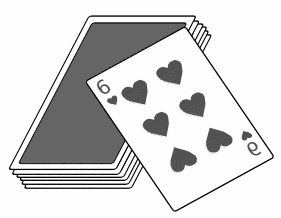 What you need: A regular deck of cards with face cards (kings, queens, jacks, jokers) removed, and with the aces used for the number 1How to play: Choose a number between 1 and 20. This is your target number. Deal out half the deck to each player, as if you were going to play War.Both players turn over their top card at the same time. If either card is the target number, or if the cards add up to the target number, the first player who says “Snap!” gets to take both cards, plus any cards that have accumulated in the middle.If neither card is the target number and the two cards don’t add up to the target number, leave the cards in the middle. If neither card is the target number and the two cards don’t add up to the target number, but one of the player says “Snap!” anyway, the other player takes the cards. Play continues until the players have gone through the whole deck once. The player with the most cards wins.Variations: Continue playing until one player has won all the cards.Choose a number between 2 and 20, and “snap” only if the two cards add up to the target number.